НОВОСТИДЕНЬ ДОНОРА В СЛУЖБЕ СУДЕБНЫХ ПРИСТАВОВ ПЕРМСКОГО КРАЯДонорство — это исключительная возможность подарить свою кровь незнакомому человеку, который в ней нуждается. До настоящего времени              не создано искусственного заменителя человеческой крови, полноценно протезирующего ее функции, именно поэтому только переливание крови                  от человека к человеку позволяет спасти жизнь.В первый день июля в УФССП России по Пермскому краю прошла ставшая доброй традицией акция «День донора» с целью обеспечения лечебных учреждений донорской кровью.Перед процедурой сдачи крови все потенциальные доноры прошли предварительное лабораторное обследование с целью определения группы крови и уровня гемоглобина и обязательную консультацию с терапевтом для выявления возможных противопоказаний по состоянию здоровья.                                       Каждый из добровольцев сдал от 350 до 450 миллилитров крови. После того, как заготовленная кровь пройдет обязательную проверку в стационарной лаборатории, она пополнит банк крови и в случае необходимости будет направлена в медицинские учреждения Пермского края.Одним из первых сдал кровь руководитель Управления Николай Хачетлов, своим личным примером призывая вступать в ряды доноров. Участие в этой акции, по его словам, проявление гуманизма и благородный долг каждого человека. В завершение акции медицинские работники поблагодарили сотрудников УФССП России по Пермскому краю за активность и стремление помочь спасти человеческие жизни.617860, п. Октябрьский, ул. Ленина, 28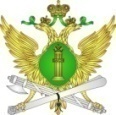 УФССП России по Пермскому краюОСП по Октябрьскому и Уинскому районам